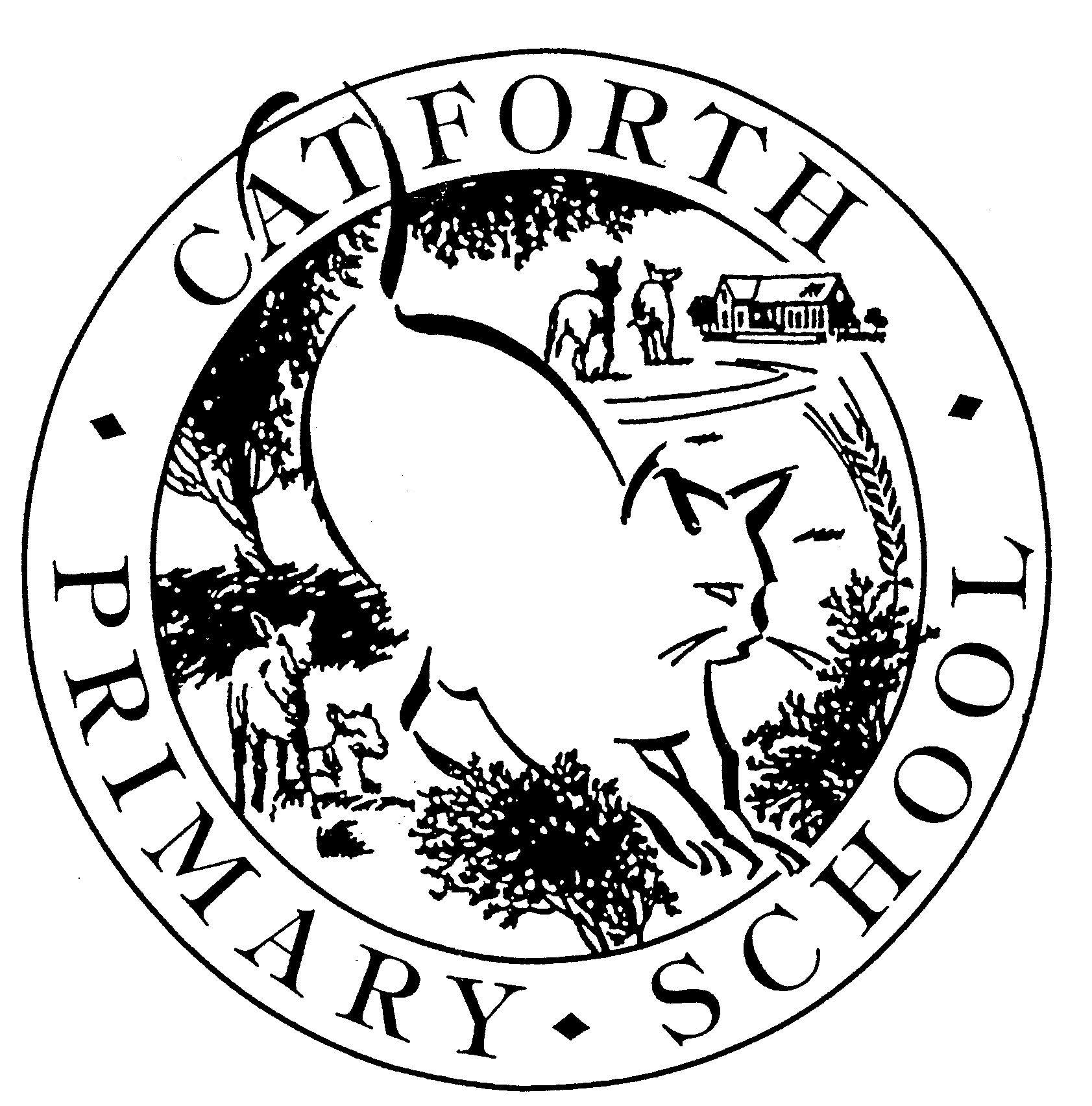 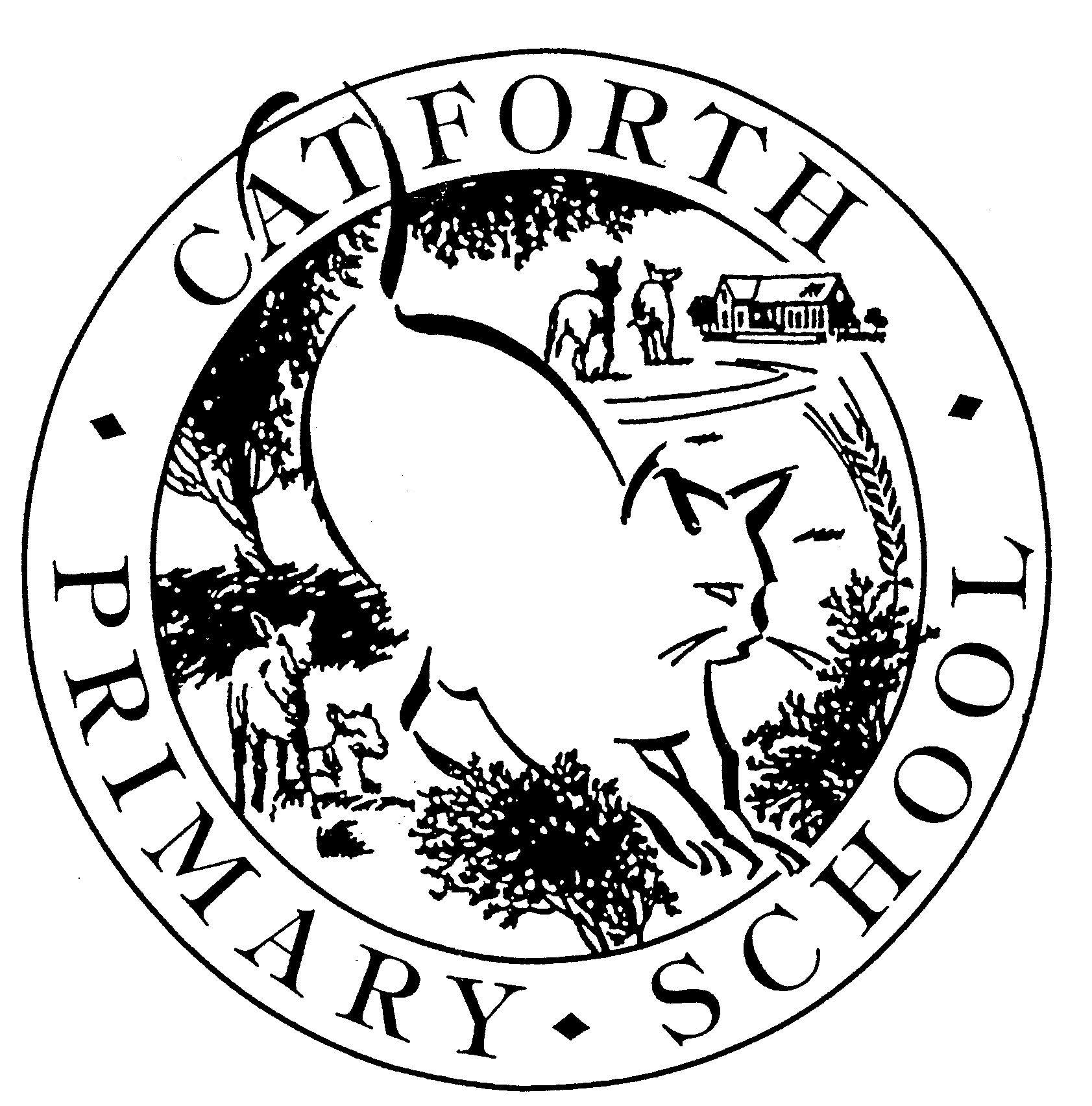 Dear Parents/Guardians         This term, the children in upper juniors are having their music lessons delivered by a specialist teacher from Lancashire music service who will be working alongside Mr Cameron.  During the music sessions the children will be learning about different styles and aspects of music through singing, musical games and learning to play the saxophone!!       The children have already started to produce sounds and learnt how to put their saxes together and now it is time to send them home. We have talked to the children about how to care for the saxophones and that they are expensive pieces of equipment. It would be greatly appreciated if you could help your child find a safe place to keep their saxophone, not to let anyone play on it, and encourage them to share with you what they are leaning.        Lancashire Music Service have a policy in place in case of breakages/loss  to the instruments:The Music Service will meet all service and repairs due to normal use excluding reeds.Parents will be charged £10 or 10% of the cost whichever is greater for repairs or replacement cost due to accidental damage.Parents will be charged the full replacement  cost due to malicious damage or loss.      Through whole class ensemble teaching the children will gain an invaluable experience of playing an instrument but also learn how to perform together as a group and we hope to invite you all to a performance of our work in due course.To enable your child to bring their instrument home please sign the permission slip below and return to school ASAP, unfortunately children will not be able to bring their saxophones home without it.Many thanksMrs R Hughes (LMS woodwind teacher)Mr Cameron……………………………………………………………………………………………………I/We acknowledge receipt of this letter and agree to my child……………………………bringing their Saxophone home to practice.I/We agree to helping my child find a safe place to keep the saxophone and remind him/her to look after the instrument as they have been shown. I understand and agree to the Lancashire Music Service policy on breakages and loss of instrument.Please return to school.Signed ……………………………………………………………